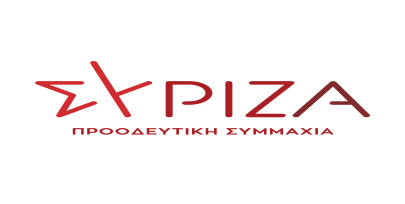 Προς το Προεδρείο της Βουλής των ΕλλήνωνΑΝΑΦΟΡΑΓια τους κ. κ. Υπουργούς Προστασίας του Πολίτη και ΔικαιοσύνηςΘέμα: «Περιορισμός του επισκεπτηρίου για τους δικηγόρους στις φυλακές και παραβίαση του δικαιώματος για δίκαιη δίκη»Ο Βουλευτής Αχαϊας του ΣΥΡΙΖΑ-Προοδευτική Συμμαχία Καθηγητής κ. Κώστας Μάρκου καταθέτει ως αναφορά την από 15.01.2021 Επιστολή της Ένωσης Ποινικολόγων και Μαχομένων Δικηγόρων προς τους κ.κ. Υπουργούς Προστασίας του Πολίτη και Δικαιοσύνης, γύρω από το ζήτημα του περιορισμού –λόγω covid- των επισκεπτηρίων των δικηγόρων σε κρατουμένους στον Κορυδαλλό και τις άλλες φυλακές. Σύμφωνα με τις καταγγελίες τα επισκεπτήρια έχουν ουσιαστικά συρρικνωθεί σε μια μόνο επίσκεψη πριν την ημέρα της δίκης (πολύ σπάνια χορηγείται ειδική άδεια για παραπάνω επισκεπτήρια), γεγονός που τελικά οδηγεί στην κατάργηση του δικαιώματος του κατηγορουμένου να έχει την αναγκαία επαφή και επικοινωνία με το συνήγορό του και κατ΄ επέκταση στην παραβίαση του δικαιώματος του κατηγορουμένου για δίκαιη δίκη (αρ 6 ΕΣΔΑ). Παρακαλούνται οι αρμόδιοι Υπουργοί να μεριμνήσουν άμεσα προκειμένου να υπάρχει ακώλυτη και επαρκής επικοινωνία κάθε κρατουμένου με το συνήγορό του, ειδικά για σοβαρές δίκες, όπου οι δικογραφίες είναι ογκώδεις και αφορούν σε αδικήματα κακουργηματικού χαρακτήρα που επισύρουν βαριές ποινές καθείρξεως. Επισυνάπτεται η Επιστολή της Ένωσης Ποινικολόγων και Μαχομένων Δικηγόρων Παρακαλούμε για την άμεση εξέταση της Επιστολής, για την απάντηση και τις σχετικές σας ενέργειες καθώς και για την ενημέρωσή μας. Αθήνα, 18 Ιανουαρίου 2021Ο καταθέτων Βουλευτής              Μάρκου Κωνσταντίνος                                                        Αβραμάκης Ελευθέριος                                                       Αναγνωστοπούλου Αθανασία(Σία)                                                       Γκιόλας Γιάννης                                                       Δρίτσας Θεόδωρος                                                      Λάππας Σπύρος                                                     Μάλαμα Κυριακή                                                     Μαμουλάκης Χαράλαμπος                                                     Μουζάλας Γιάννης                                                     Μπάρκας Κωνσταντίνος                                                     Μωραΐτης Θάνος                                                     Πούλου Παναγιού                                                    Σκούφα Μπέττυ                                                    Τσίπρας Γεώργιος                                                    Φάμελλος Σωκράτης                                                    Φίλης Νικόλαος                                                    Χαρίτου Δημήτριος                                                   Ψυχογιός Γεώργιος